SCHEDA  DI  ISCRIZIONE 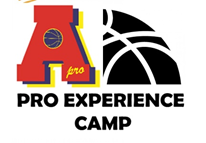 Modulo da consegnare compilato a segreteria Io sottoscritt* ……………………………………………..mail ……………………………telefono reperibilità ………..autorizzo mio figli* ………………… …………CF…………………………………………………………nat* a…………………………….il………… residente a (indirizzo completo)…………………………….a partecipare a PRO EXPERIENCE CAMP  organizzato da AREA PRO 2020 ssdrl  che si svolgerà presso il Centro Polisportivo di Piossasco e Palestra Cran Gevrier di Piossasco e Aree Sòportive Rivalta Centro  con attività anche in piscina, secondo il programma settimanale.Accetto il programma di attività e le condizioni assicurative CSI disponibili su  www.csi-net.it/p/3562/le_assicurazioni_csi   con  firma della presente autorizzo al tesseramento a AREA PRO 20202 ssdrl  e  all’Ente di Promozione Sportiva CSI www.csi-net e  rilascio dichiarazione liberatoria impegnandomi a rinunciare a qualsiasi risarcimento danni eccedente il valore dei concordati assicurativi massimi.Frequenza settimanale (crocettare la/le settimane che interessano): 	A	dal 21 al 26 giugno  	B	dal 28 giugno al 3 luglio  	C	dal 5 al 9 luglio  	D	dal 12 al 16 luglio 	E	dal  19 al 23 luglio  	Camp Piossasco 	Camp Femminile RivaltaAi sensi dell’articolo 10 della legge  31/12/1996 n° 675 si informano i partecipanti che i dati personali ed anagrafici forniti ai fini dell’iscrizione rimarranno costituiti  presso l’associazione organizzatrice  per finalità di archiviazione, documentazione ed informazione relative ad iniziative dell’associazione stessa.Data -------------Firma  di un genitore o facente veci con legale podestà -------------------------------------------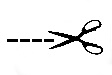 Iscrizione  è valida a seguito versamento della quota di iscrizione di Euro 50  entro 5 giorni dalla domanda  e la quota settimanale di 65 Euro almeno 7 giorni prima dell’attività per mantenimento posto .L’iscritto  riceverà l’ Area Pro Kit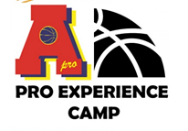 BONIFICO A: 		AREA PRO 2020                   IT 14I0200831140000105681360CAUSALE:   Nome Cognome iscritto/i – iscrizione Camp o settimana/e Camp (numero settimana) 	A	dal 21 al 26 giugno  	B	dal 28 giugno al 3 luglio  	C	dal 5 al 9 luglio  	D	dal 12 al 16 luglio 	E	dal  19 al 23 luglio 